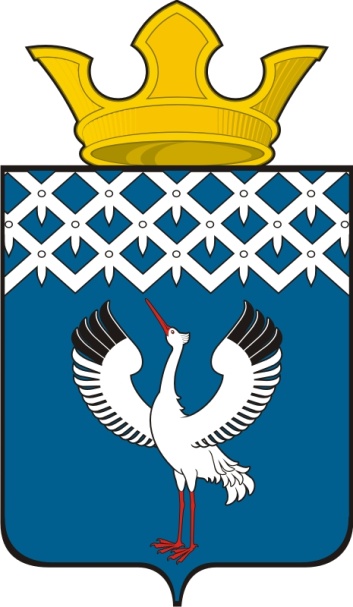 Российская ФедерацияСвердловская областьГлава муниципального образования Байкаловского сельского поселенияПОСТАНОВЛЕНИЕот 08.07.2015 года  № 238-пс. БайкаловоО внесении  изменений в  постановление  Главы муниципального образования Байкаловского сельского поселения от  20.05.2013г.  № 273-п «Об определении границ прилегающих к некоторым организациям и объектам территорий, на которых не допускается розничная продажа алкогольной продукции на территории муниципального образования Байкаловского сельского поселения»В соответствии с Федеральными законами от 06.10.2003 №131-ФЗ «Об общих принципах организации местного самоуправления в Российской Федерации», от 22.11.1995 № 171-ФЗ «О государственном регулировании производства и оборота этилового спирта, алкогольной и спиртосодержащей продукции и об ограничении потребления (распития) алкогольной продукции», Постановлением Правительства Российской Федерации от 27.12.2012 № 1425 «Об определении органами государственной власти субъектов Российской Федерации мест массового скопления граждан и мест нахождения источников повышенной опасности, в которых не допускается розничная продажа алкогольной продукции, а также определении органами местного самоуправления границ прилегающих к некоторым организациям и объектам территорий, на которых не допускается розничная продажа алкогольной продукции», ПОСТАНОВИЛ:Внести  изменения в  Перечень детских, образовательных, медицинский организаций, объектов спорта, мест массового скопления граждан, мест нахождения источников повышенной опасности, на прилегающих территориях которых не допускается розничная продажа алкогольной продукции  (Приложение №1).Внести изменения в Перечень схем границ прилегающих территорий для каждой организации и объекта, на которых не допускается розничная продажа алкогольной продукции в соответствии с  изменениями в Перечне (Приложение №2).Направить настоящее постановление и утвержденные схемы в Министерство агропромышленного комплекса и продовольствия Свердловской области в течение 1 месяца со дня принятия.Настоящее постановление опубликовать в газете «Районные будни» и разместить на сайте муниципального образования в сети «Интернет» www.bsposelenie.ru.Контроль исполнения настоящего постановления возложить на специалиста  по социальным вопросам и связям с общественностью администрации муниципального образования Байкаловского сельского поселения.Глава муниципального образованияБайкаловского сельского поселения					Л.Ю. ПелевинаПриложение №1УТВЕРЖДЕНПостановление администрацииМО Байкаловского сельского поселенияот 08.07.2015 года № 238-пПЕРЕЧЕНЬ организаций и объектов, на прилегающих территориях к которым не допускается розничная продажа алкогольной продукции на территории муниципального образования Байкаловского сельского поселенияПриложение № 2УТВЕРЖДЕНПостановление администрации МОБайкаловского сельского поселенияот 08.07.2015 года № 238-пСХЕМЫ ГРАНИЦприлегающих территорий к организациям и (или) объектами, на территории которых не допускаются розничная продажа алкоголя в с. Байкалово.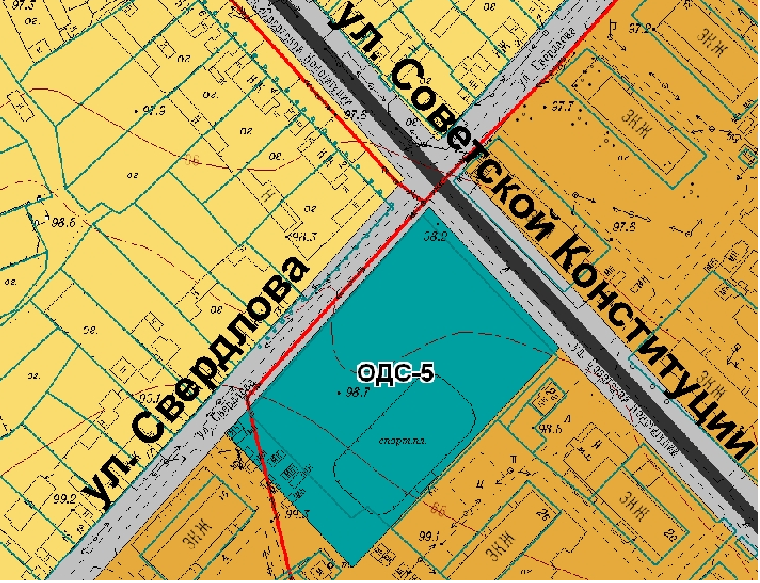 Стадион «Лидер» 623870 Свердловская область, Байкаловский район, с. Байкалово, ул. Свердлова 70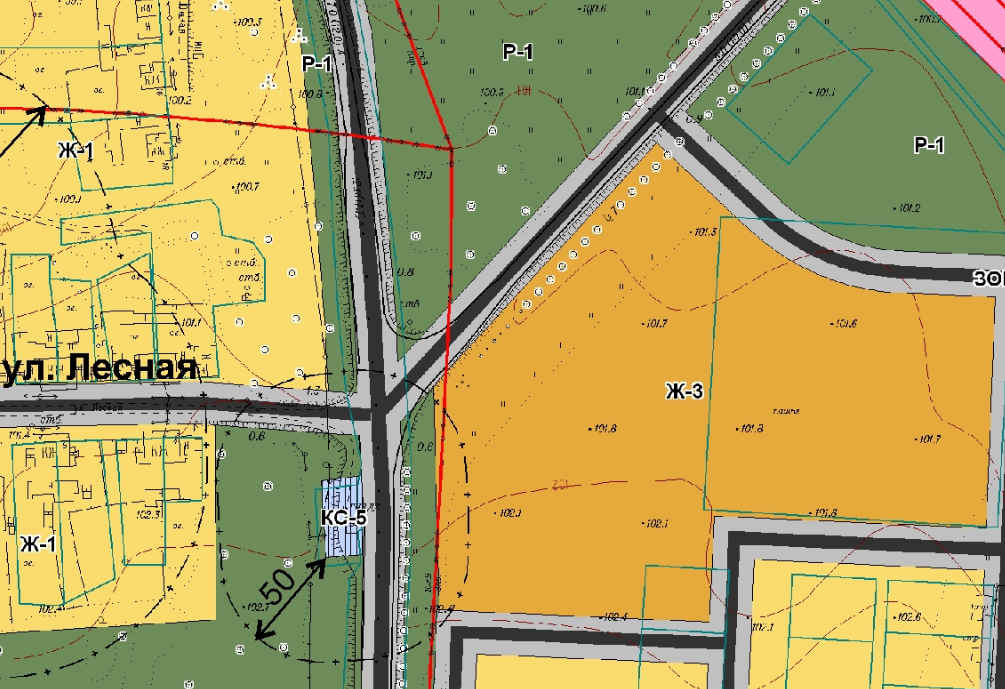 МКДОУ «Теремок» 623870 Свердловская область, Байкаловский район, с. Байкалово, ул. Мальгина,70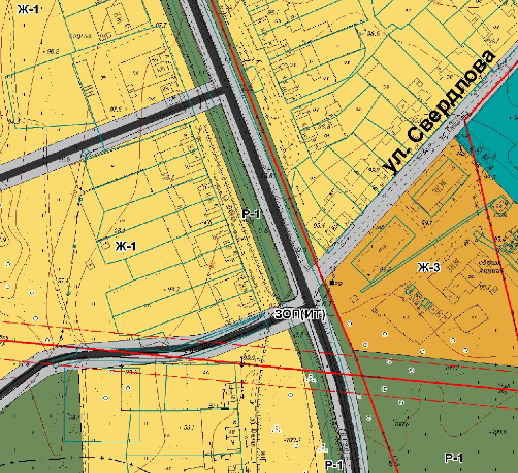 Лыжная база  623870, Свердловская область, Байкаловский район, с. Байкалово, ул. Южная, 70№ п/пНаименование объекта, организации (учреждения)Адрес местонахожденияМинимальное значение расстоянийМаксимальное значение расстоянийСреднее значение расстояний1МКДОУ «Теремок»623870, Свердловская область, Байкаловский район, с. Байкалово, ул. Мальгина, 702026232.Стадион «Лидер»623870, Свердловская область, Байкаловский район, с. Байкалово, ул. Свердлова, 701519,5173.Лыжная база623870, Свердловская область, Байкаловский район, с. Байкалово, ул. Южная, 70202623